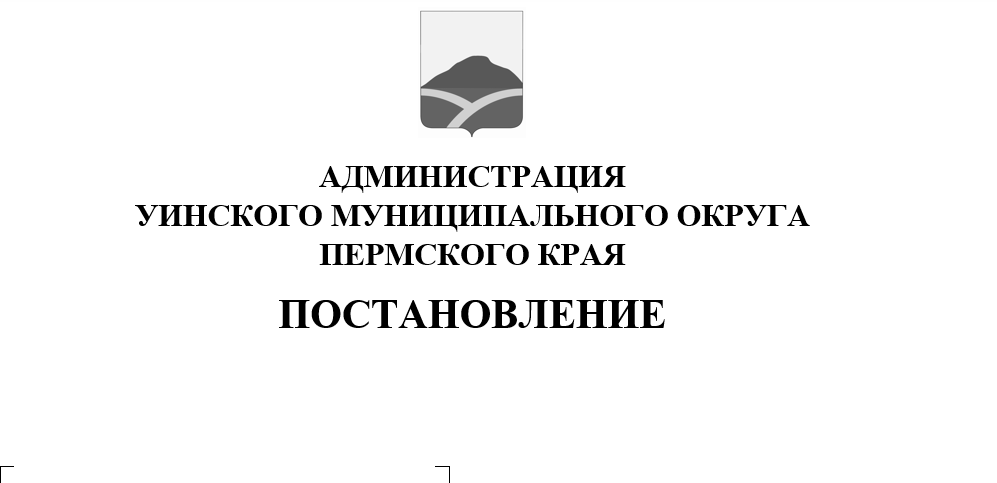                                               15.11.2022  259-01-03-454Руководствуясь статьей 179 Бюджетного кодекса Российской Федерации, статьей 31 Устава Уинского муниципального округа Пермского края, постановлениями администрации Уинского муниципального округа Пермского края от 05.08.2020 № 259-01-03-346 «Об утверждении порядка разработки, реализации и оценки эффективности муниципальных программ Уинского муниципального округа» и от 25.08.2021 № 259-01-03-253 «Об утверждении Перечня муниципальных программ Уинского муниципального округа Пермского края», администрация Уинского муниципального округа Пермского краяПОСТАНОВЛЯЕТ:1. Утвердить прилагаемую муниципальную программу «Управление муниципальным имуществом на территории Уинского муниципального округа Пермского края» на 2023-2025 годы.  2. Считать утратившим силу c 1 января 2023 года постановление администрации Уинского муниципального округа от 23.11.2021 № 259-01-03-366 «Об утверждении муниципальной программы «Управление муниципальным имуществом на территории Уинского муниципального округа Пермского края» на 2022-2024 годы»3. Постановление вступает в силу с момента подписания, за исключением пункта 2,применяется к правоотношениям при составлении и исполнении бюджета Уинского муниципального округа, начиная с бюджета на 2023 год и плановый период 2024 и 2025 годов и подлежит размещению на официальном сайте администрации Уинского муниципального округа в информационно-телекоммуникационной сети «Интернет» (http://uinsk.ru/).    4. Контроль над исполнением настоящего постановления возложить на начальника управления имущественных и земельных отношений администрации Уинского муниципального округа Зацепурина Ю.В.Глава муниципального округа –глава администрации Уинскогомуниципального округа                                       А.Н. ЗелёнкинУТВЕРЖДЕНА постановлением администрацииУинского муниципального округаПермского краяот                       №Муниципальная программа«Управление муниципальным имуществом на территории Уинского муниципального округа Пермского края» на 2023-2025 годы(далее – Программа)Паспорт муниципальной программы2. Характеристика текущего состояния сферы реализациимуниципальной программы, основные показатели и обоснование решения задач в приоритетном порядкеМуниципальная программа «Управление муниципальным имуществом на территорииУинского муниципального округа Пермского края» (далее – Программа)  разработана в целях реализации постановления администрации Уинского муниципального округа от 25.08.2021 № 259-01-03-253 «Об утверждении Перечня муниципальных программ Уинского муниципального округа Пермского края»,Управление муниципальным имуществом и земельными ресурсами является неотъемлемой частью деятельности управления имущественных и земельных отношений администрации Уинского муниципального округа. В настоящий момент существует необходимость повышения эффективности использования муниципального имущества, с целью развития муниципального образования, а также увеличения поступлений денежных средств в бюджет муниципального округа от использования муниципального имущества и земельных ресурсов.От эффективности управления и распоряжениямуниципальнымимуществом и земельными ресурсами в значительной степени зависят объемы поступлений в бюджет муниципального округа.Составляющей основой поступлений в бюджет муниципального округа неналоговых доходов от управления муниципальным имуществом и земельными ресурсами Уинского муниципального округа Пермского края определены доходы от сдачи в аренду имущества и земельных участков, находящихся в собственности Уинского муниципального округа, участков, государственная собственность на которые не разграничена, а также доходы от продажи вышеуказанных объектов муниципальной собственности. Учитывая сокращение объема муниципальной собственности и перехода ее в разряд частного капитала, а также момент нарушений договорных условий, динамика поступления доходов в основном имеет тенденцию к уменьшению, либо несущественного роста. На сегодняшний день текущее состояние процесса управления муниципальной собственностью можно охарактеризовать следующими общими показателями:На 1 июля 2022 года заключено 638 договоров аренды земельных участков. Площадь земель, находящихся в аренде составляет 1779,31 га.Площадь сдаваемого в аренду недвижимого имущества на 2022 год составляет 2 214,66 кв. м по 15 оформленным договорам.В отношении остальных объектов недвижимого имущества следует отметить, что имущество передано в безвозмездное пользование третьим лицам общей площадью 5 125,1 кв. м., в хозяйственное ведение – общей площадью 1 296,6 кв. м., в оперативное управление – 34 403,7 кв.м.В период с 2020 по 2021 годы и за первое полугодие 2022 года поступления от использования имущества, находящегося в муниципальной собственности, в местный бюджет составили 57 042,6 тыс. руб., в том числе:тыс. руб.За 2020-2021 годы и первое полугодие 2022 года поступления от продажи имущества, находящегося в муниципальной собственности, в местный бюджет составили 18 411,7 тыс. руб., в том числе:тыс. руб.Общий доход от распоряжения муниципальной собственностью за анализируемый период составил 75 454,3 тыс. руб., в том числе:2020 год –22 530,0 тыс. руб.;2021 год –24 495,0 тыс. руб.;1 полугодие 2022 года –28 429,3 тыс. руб.Доля доходов, полученных от использования имущества, в общем объеме собственных доходов бюджета (ст. 47 БК РФ): за 2020 год – 6,8%;за 2021 год – 7,1%;за 1 полугодие 2022 года – 18,2%.Доля доходов, полученных от использования имуществаи продажи имущества, в общем объеме налоговых и неналоговых доходов бюджета: за 2020 год – 29,2%;за 2021 год – 28,9%;за 1 полугодие 2022 года – 53,2%.При этом расходы на управление муниципальной собственностью за 2020-2021 годы и первое полугодие 2022 года составили 6 113,6 тыс. руб., в том числе:тыс. руб.Доля средств, направляемых на управление муниципальной собственностью:- в общем объеме доходов, полученных от использования и продажи имущества, составляет: в 2020 году – 9,5%, в 2021 году – 10,4%, в 1 полугодии 2022 года – 5,0%.- в общем объеме собственных доходов бюджета округа, составляет: в 2020 году – 0,65%, в 2020 году – 0,74%, в 1 полугодии 2022 года – 0,92%.- в общем объеме расходов местного бюджета составляет: в 2020 году – 0,42%, в 2020 году – 0,50%, в 1 полугодии 2022 года – 0,66%.По состоянию на 1 января 2022 года в Реестре муниципального имущества Уинского муниципального округа содержатся сведения о 7151 объектах движимого и недвижимого имущества казны и данные о 30юридических лицах, в том числе:- 19 казенных учреждений (в том числе 1 ликвидировано 10.03.2022);- 7 бюджетных учреждений;- 1 автономное учреждение (ликвидировано 25.05.2022)- 3 муниципальных унитарных предприятия.Основными направлениями использования муниципального имущества Уинского муниципального округа являются:передача в оперативное управление муниципальным учреждениям;передача в хозяйственное ведение муниципальным унитарным предприятиям;передача в аренду;передача в безвозмездное пользование;передача в собственность;передача земельных участков в постоянное (бессрочное) пользование, безвозмездное срочное пользование, аренду и собственность.Необходимо отметить, что имеющийся потенциал в управлении и распоряжении муниципальным имуществом сегодня используется почти в полном объеме, но имеется ряд нерешенных проблем, а именно:1. Отсутствующая проектная и разрешительная документация не позволяет пройти государственную регистрацию права собственности Уинского муниципального округа на муниципальные объекты, вовлечь их в экономический оборот, требуются большие временные затраты по регистрации данных объектов через суд.2. Часть объектов находится в ветхом, неудовлетворительном состоянии, некоторые объекты недвижимого имущества капитально не ремонтировались с момента постройки. Снос оставшихся ветхих и аварийных зданий планируется произвести в 2022-2023 годах.По состоянию на 1 июля 2022 года в казне Уинского муниципального округа находится 1096 объектов недвижимого имущества, включая помещения, часть из этих объектов не используется в настоящее время и не планируется к использованию для нужд округа. В отношении данных объектов принято решение о приватизации в течение 2023-2025 гг.3. Продаваемые объекты не пользуются спросом по причине отдаленности от районного центра или ветхого состояния.Таким образом, отрицательными факторами, затрудняющими развитие сферы управления муниципальным имуществом в Уинском муниципальном округе Пермского края, остаются:- отсутствие в необходимом объеме проектной и разрешительной документации для регистрации права муниципальной собственности Уинского муниципального округа Пермского края;- наличие муниципального имущества, не вовлеченного в экономический оборот, требующего ремонта или сноса;- невостребованность объектов на рынке продаж.Текущее состояние процесса управления муниципальной собственностью представлено показателями, желательной тенденцией которых является тенденция роста. Имеющиеся проблемы в сфере управления муниципальным имуществом носят системный характер и требуют комплексного подхода к их решению. Рост доходности от распоряжения муниципальной собственностью округа возможен благодаря реализации предложенных программных мероприятий, которые позволят увеличить представленные показатели и повысить эффективность управления муниципальным имуществом.3. Цели и задачи Программы с учетом приоритетовсоциально-экономического развитияУинского муниципального округа Пермского краяЦелью программы является повышение эффективности управления муниципальным имуществом Уинского муниципального округа Пермского края на основе современных принципов и методов управления с использованием инструментов финансового рынка; оптимизация состава муниципальной собственности и увеличение неналоговых поступлений в бюджет Уинского округа от использования и продажи муниципального имущества.Для достижения поставленной цели в рамках реализации муниципальной программы планируется решение следующих задач:1. Обеспечение эффективного управления, распоряжения, использования, содержания и сохранности муниципального имущества (инвентаризация), а также выявление объектов с целью принятия в муниципальную собственность.2. Обеспечение полноты и достоверности данных Реестра муниципального имущества Уинского муниципального округа Пермского края. 3. Снижение задолженности арендных платежей за пользование муниципальной собственностью и платежей от продажи муниципального имущества.4. Максимизация доходов от продажи и аренды объектов муниципальной собственности.                                                   5. Выявление и пресечение нарушений требований по использованию земель, установленных действующим законодательством путем проведения муниципального земельного контроля.6. Выявление самовольных построек и организация работы по устранению правонарушений, связанных с возведением самовольных построек.7. Обеспечение государственной регистрации возникновения, перехода, прекращения права собственности на объекты недвижимости.8. Обеспечение наличия в муниципальной собственности Уинского муниципального округа Пермского края имущества, необходимого для решения вопросов местного значения.9.Увеличение количества объектов недвижимости, подлежащих налогообложению, путем проведения комплексных кадастровых работ.10. Вовлечение в оборот земельных участков, свободных от прав третьих лиц.11. Обеспечение посредством официального опубликования в средствах массовой информации, размещения на официальных сайтах в сети «Интернет» открытости и публичности сведений, связанных с управлением и распоряжением муниципальной собственностью.12. Внесение изменений в сведения о границах населенных пунктов содержащихся в ЕГРН по результатам утверждения генеральных планов.13. Внесение изменений в сведения о границах территориальных зон содержащихся в ЕГРН по результатам утверждения ПЗЗ.14. Разработка местных нормативов градостроительного проектирования Уинского муниципального округа.15. Установление границ незастроенных земельных участков, предназначенных для жилищного строительства (в т.ч. предоставление земельных участков многодетным семьям) и размещение сетей инженерно-технического обеспечения.16. Повышение уровня обеспеченности детей-сирот и детей, оставшихся без попечения родителей, лиц из числа детей-сирот и детей, оставшихся без попечения родителей жилыми помещениями из муниципального специализированного жилищного фонда.Для решения данных задач в сфере управления земельными ресурсами и имуществом на период с 2023 по 2025 год проводятся мероприятия по следующим направлениям:1. Ведение реестра с помощью внедрения новых технологий.2. Предоставление в аренду и собственность в установленном порядке освободившихся помещений и зданий, а также земельных участков. 3. Содействие увеличению числа собственников за счет продажи земельных участков населению, продажиземель действующему бизнесу, развитие личных подсобных хозяйств, а также оформление земельных долей.4. Инициирование процедуры взыскания просроченной и текущей задолженности по арендной плате за муниципальное имущество в ходе своевременной подготовки уведомлений для физических и юридических лиц, а также путем проведения претензионно-исковой работы в отношении недобросовестных арендаторов, признание и списание невозможной к взысканию задолженности по аренде муниципального имущества, начисление пени за просрочку внесения арендной платы.5. Продажа недвижимости и земельных участков путем проведения аукционов, работа с арендаторами по выкупу недвижимости и земельных участков под объектами недвижимости.6. Обеспечение переоформления права постоянного (бессрочного) пользования на земельные участки на право аренды или право собственности.7. Размещение сообщений в средствах массовой информации о правах и обязанностях арендаторов с целью снижения количества нарушений в сфере арендных отношений и ликвидации юридической неграмотности населения.8. Инициирование процедуры взыскания просроченной и текущей задолженности по платежам от продажи муниципального имущества в ходе своевременной подготовки уведомлений для физических и юридических лиц, а также путем проведения претензионно-исковой работы в отношении недобросовестных покупателей, признание и списание невозможной к взысканию задолженности по продаже муниципального имущества, начисление пени за просрочку внесения платежей от продажи муниципального имущества.9. Приобретение и строительство жилых помещений.В рамках исполнения полномочий Уинского муниципального округа Пермского края будут проводиться мероприятия, способствующие увеличению доходов от сдачи в аренду муниципального имущества, в т.ч. земельных участков. 4. Планируемые конечные результаты Программы, характеризующие целевое состояние уровня и качества жизнинаселения, социальной сферы, экономики, степени реализациидругих общественно значимых интересов и потребностейОжидаемыми конечными результатами реализации Программы являются:1. Обеспечение земельными участками в собственность бесплатно до 
100 %  многодетных семей от числа многодетных семей, поставленных на учет.2. Минимизация задолженности поступлений от использования и продажи муниципального имущества до 0,05 % от первого года реализации программы. 3. Повышение уровня полноты и достоверности информации об объектах муниципальной собственности.4. Регистрация прав на все объекты, включенные в Реестр муниципального имущества Уинского муниципального округа Пермского края – 100%.5. Устранение нарушений, выявленных в процессе проверок   сохранности и целевого использования муниципального имущества – 100%.                                       6. Обеспечение земельными участками граждан для индивидуального жилищного строительства, ведения личного подсобного хозяйства, огородничества и сельскохозяйственного производства.          7. Улучшение инвестиционного климата, повышение уровня социально-экономического развития Уинского муниципального округа Пермского края.   8. Создание максимальной прозрачности в сфере управления публичной собственностью9. Получение достоверных сведений о границах, территориальных зонах.10. Приведение документов территориального планирования Уинского муниципального округа Пермского края в соответствие с требованиями действующего законодательства.11. Реализация на территории округа мероприятий федеральных,  краевых и муниципальных программ по строительству и обеспечению жильем.12. Обеспечение устойчивого развития территорий, развитие инженерной, транспортной и социальной инфраструктур, обеспечение учета интересов граждан.13. Снижение очередности детей-сирот и детей, оставшихся без попечения родителей, лиц из числа детей-сирот и детей, оставшихся без попечения родителей на получение жилых помещений из муниципального специализированного жилищного фонда.5. Сроки реализации Программы Программа рассчитана на период с 2023 по 2025 годы.Программа не имеет строгой разбивки на этапы, мероприятия реализуются на протяжении всего срока реализации Программы.6. Перечень основных мероприятий и мероприятий Программы,с указанием сроков их реализации и ожидаемых результатовОперативное управление реализацией Программы и обеспечение взаимодействия исполнителей программных мероприятий осуществляет  управление имущественных и земельных отношений администрации Уинского муниципального округа (далее – Управление).Управление исполняет мероприятия Программы, а также, на основе полученных данных, проводит аналитическую работу.Контроль над реализацией Программы осуществляет начальник управления имущественных и земельных отношений администрации Уинского муниципального округа.Мониторинг реализации Программы осуществляет управление по экономике и прогнозированию администрации Уинского муниципального округа.7. Обоснование объема финансовых ресурсов, необходимых для реализации ПрограммыОбъем финансовых ресурсов  определяется решением Думы Уинского муниципального округа Пермского края о бюджете Уинского муниципального  округа Пермского края на очередной финансовый год и плановый период.Объем финансовых ресурсов на реализацию мероприятий Программы приведен в приложениях 2-4 к Программе и составляет 12 771 263,64 рублейЕжегодная корректировка объема ресурсного обеспечения Программы определяется бюджетным процессом Уинского муниципального округа. Объемы бюджетных ассигнований уточняются ежегодно при формировании бюджета Уинского муниципального округа Пермского края на очередной финансовый год и плановый период. 8. Основные меры правового регулирования, направленные на достижение цели и (или) конечных результатов Программы, с обоснованием основных положений и сроков принятия необходимых нормативных правовых актовДля достижения цели муниципальной Программы  разработаны следующие нормативно-правовые акты:Положение об управлении имуществом муниципальной казны Уинского муниципального округа, утвержденное решением Думы Уинского муниципального округа от 28.05.2020 № 124; Положение о порядке управления и распоряжения имуществом, находящемся в муниципальной собственности Уинского муниципального округа, утвержденное решением Думы Уинского муниципального округа от 25.06.2020 № 138; Положение о порядке передачи муниципального имущества Уинского муниципального округа в безвозмездное пользование, утвержденное решением Думы Уинского муниципального округа от 27.08.2020 № 161; Положение об определении размера платы за наем для нанимателей жилых помещений на территории Уинского муниципального округа, утвержденное решением Думы Уинского муниципального округа от 27.08.2020 № 162;В дальнейшем разработка и утверждение муниципальных правовых актов будут обусловлены:изменениями федерального законодательства;изменениями регионального законодательства;принятыми управленческими решениями.В случае изменения законодательства Российской Федерации в сфере управления имуществом и земельными ресурсами Уинского муниципального округа Пермского края незамедлительно будут разработаны проекты муниципальных правовых актов Думы Уинского муниципального округа Пермского края и Уинского муниципального округа Пермского края в целях приведения Программы в соответствие с федеральным законодательством.9. Перечень целевых показателей Программыс расшифровкой плановых значений по годам ее реализации,а также сведения о взаимосвязи мероприятий и результатових выполнения с конечными целевыми показателямимуниципальной программыПеречень целевых показателей Программы представлен в приложении 1.10. Информация по ресурсному обеспечению ПрограммыФинансовое обеспечение реализации Программы рассчитано на средства бюджета Уинского округа и краевые средства, данные представлены в приложениях 2, 3, 4.11. Риски и меры по управлению рисками с цельюминимизации их влияния на достижение целей ПрограммыК наиболее серьезным рискам можно отнести финансовый и административный риски реализации Программы.Финансовый риск реализации Программы представляет собой невыполнение в полном объеме принятых по Программе финансовых обязательств. Сокращение бюджетного финансирования на реализацию Программы в связи с потенциально возможным дефицитом бюджета Уинского муниципального округа приведет к невозможности выполнения поставленных задач в установленные сроки. Для минимизации риска, в случае сокращения объема финансирования Программы, будет уточняться система мероприятий и целевых показателей Программы. Административный риск связан с неэффективным управлением Программой, которое может привести к невыполнению целей и задач Программы.Способами снижения административного риска являются:Контроль над ходом выполнения программных мероприятий и совершенствование механизма текущего управления реализацией Программы;Формирование ежегодных отчетов по реализации Программы;Непрерывный мониторинг выполнения показателей Программы.Принятие мер по управлению рисками осуществляется на основе мониторинга реализации Программы и оценки эффективности ее результатов.Приложение 1к муниципальной программе Перечень показателей муниципальной программы Уинского муниципального округа Пермского краяПриложение 2к муниципальной программе Финансовое обеспечение реализации муниципальной программы за счет всех источников финансирования Приложение 3к муниципальной программе Финансовое обеспечение реализации муниципальной программыза счет средств бюджета Уинского муниципального округа Приложение 4к муниципальной программе Финансовое обеспечение реализации муниципальной программыза счет средств краевого бюджетаПриложение 5к муниципальной программе Планмероприятийпо реализации муниципальной программы Уинского муниципального округа Пермского края" Управление муниципальным имуществом на территории Уинского муниципального округа Пермского края» на очередной финансовый год и плановый период1Наименование муниципальной программы«Управление муниципальным имуществом на территории Уинского муниципального округа» на 2023-2025 годы«Управление муниципальным имуществом на территории Уинского муниципального округа» на 2023-2025 годы«Управление муниципальным имуществом на территории Уинского муниципального округа» на 2023-2025 годы«Управление муниципальным имуществом на территории Уинского муниципального округа» на 2023-2025 годы«Управление муниципальным имуществом на территории Уинского муниципального округа» на 2023-2025 годы2Цели и задачи  муниципальной программыЦель: Повышение эффективности управления муниципальной собственностью, увеличение доходов бюджета Уинского муниципального округа (далее – бюджет муниципального округа)  от использования и продажи муниципального имуществаЗадачи: 1. Осуществление работ по формированию земельных участков для бесплатного предоставления многодетным семьям в соответствии с Законом Пермского края от 01.12.2011 № 871-ПК «О бесплатном предоставлении земельных участков многодетным семьям в Пермском крае».        2. Обеспечение эффективного управления, распоряжения, использования и сохранности муниципального имущества (инвентаризация), а также выявление бесхозяйных и выморочных объектов с целью принятия в муниципальную собственность.3. Обеспечение полноты и достоверности данных Реестра муниципальной собственности Уинского муниципального округа Пермского края. 4. Снижение задолженности арендных платежей за пользование муниципальной собственностью и платежей от продажи муниципального имущества. 5. Максимизация доходов от продажи и аренды объектов муниципальной собственности. 6. Выявление и пресечение нарушений требований по использованию земель, установленных действующим законодательством путем проведения муниципального земельного контроля.7. Выявление самовольных построек и организация работы по устранению правонарушений, связанных с возведением самовольных построек.8. Обеспечение государственной регистрации возникновения, перехода, прекращения права собственности на объекты недвижимости.9. Обеспечение наличия в муниципальной собственности Уинского муниципального округа имущества, необходимого для решения вопросов местного значения.10.Увеличение количества объектов недвижимости, подлежащих налогообложению, путем проведения комплексных кадастровых работ.11. Вовлечение в оборот земельных участков, свободных от прав третьих лиц.12. Обеспечение посредством официального опубликования в средствах массовой информации, размещения на официальных сайтах в сети «Интернет» открытости и публичности сведений, связанных с управлением и распоряжением муниципальной собственностью.13. Установление границ незастроенных земельных участков, предназначенных для жилищного строительства (в т.ч. предоставление земельных участков многодетным семьям) и размещение сетей инженерно-технического обеспечения. 14. Внесение изменений в сведения о границах населенных пунктов содержащихся в ЕГРН по результатам утвержденного генерального плана.15. Внесение изменений в сведения о границах территориальных зон содержащихся в ЕГРН по результатам утвержденныхПЗЗ.16. Разработка проектов организации дорожного движения.17. Разработка местных нормативов градостроительного проектирования Уинского муниципального округа.18. Повышение уровня обеспеченности  детей-сирот и детей, оставшихся без попечения родителей, лиц из числа детей-сирот и детей, оставшихся без попечения родителей жилыми помещениями из муниципального специализированного жилищного фонда.19. Проведение комплексных кадастровых работ.20. Разработка проекта планировки и проекта межевания земельных участков.Цель: Повышение эффективности управления муниципальной собственностью, увеличение доходов бюджета Уинского муниципального округа (далее – бюджет муниципального округа)  от использования и продажи муниципального имуществаЗадачи: 1. Осуществление работ по формированию земельных участков для бесплатного предоставления многодетным семьям в соответствии с Законом Пермского края от 01.12.2011 № 871-ПК «О бесплатном предоставлении земельных участков многодетным семьям в Пермском крае».        2. Обеспечение эффективного управления, распоряжения, использования и сохранности муниципального имущества (инвентаризация), а также выявление бесхозяйных и выморочных объектов с целью принятия в муниципальную собственность.3. Обеспечение полноты и достоверности данных Реестра муниципальной собственности Уинского муниципального округа Пермского края. 4. Снижение задолженности арендных платежей за пользование муниципальной собственностью и платежей от продажи муниципального имущества. 5. Максимизация доходов от продажи и аренды объектов муниципальной собственности. 6. Выявление и пресечение нарушений требований по использованию земель, установленных действующим законодательством путем проведения муниципального земельного контроля.7. Выявление самовольных построек и организация работы по устранению правонарушений, связанных с возведением самовольных построек.8. Обеспечение государственной регистрации возникновения, перехода, прекращения права собственности на объекты недвижимости.9. Обеспечение наличия в муниципальной собственности Уинского муниципального округа имущества, необходимого для решения вопросов местного значения.10.Увеличение количества объектов недвижимости, подлежащих налогообложению, путем проведения комплексных кадастровых работ.11. Вовлечение в оборот земельных участков, свободных от прав третьих лиц.12. Обеспечение посредством официального опубликования в средствах массовой информации, размещения на официальных сайтах в сети «Интернет» открытости и публичности сведений, связанных с управлением и распоряжением муниципальной собственностью.13. Установление границ незастроенных земельных участков, предназначенных для жилищного строительства (в т.ч. предоставление земельных участков многодетным семьям) и размещение сетей инженерно-технического обеспечения. 14. Внесение изменений в сведения о границах населенных пунктов содержащихся в ЕГРН по результатам утвержденного генерального плана.15. Внесение изменений в сведения о границах территориальных зон содержащихся в ЕГРН по результатам утвержденныхПЗЗ.16. Разработка проектов организации дорожного движения.17. Разработка местных нормативов градостроительного проектирования Уинского муниципального округа.18. Повышение уровня обеспеченности  детей-сирот и детей, оставшихся без попечения родителей, лиц из числа детей-сирот и детей, оставшихся без попечения родителей жилыми помещениями из муниципального специализированного жилищного фонда.19. Проведение комплексных кадастровых работ.20. Разработка проекта планировки и проекта межевания земельных участков.Цель: Повышение эффективности управления муниципальной собственностью, увеличение доходов бюджета Уинского муниципального округа (далее – бюджет муниципального округа)  от использования и продажи муниципального имуществаЗадачи: 1. Осуществление работ по формированию земельных участков для бесплатного предоставления многодетным семьям в соответствии с Законом Пермского края от 01.12.2011 № 871-ПК «О бесплатном предоставлении земельных участков многодетным семьям в Пермском крае».        2. Обеспечение эффективного управления, распоряжения, использования и сохранности муниципального имущества (инвентаризация), а также выявление бесхозяйных и выморочных объектов с целью принятия в муниципальную собственность.3. Обеспечение полноты и достоверности данных Реестра муниципальной собственности Уинского муниципального округа Пермского края. 4. Снижение задолженности арендных платежей за пользование муниципальной собственностью и платежей от продажи муниципального имущества. 5. Максимизация доходов от продажи и аренды объектов муниципальной собственности. 6. Выявление и пресечение нарушений требований по использованию земель, установленных действующим законодательством путем проведения муниципального земельного контроля.7. Выявление самовольных построек и организация работы по устранению правонарушений, связанных с возведением самовольных построек.8. Обеспечение государственной регистрации возникновения, перехода, прекращения права собственности на объекты недвижимости.9. Обеспечение наличия в муниципальной собственности Уинского муниципального округа имущества, необходимого для решения вопросов местного значения.10.Увеличение количества объектов недвижимости, подлежащих налогообложению, путем проведения комплексных кадастровых работ.11. Вовлечение в оборот земельных участков, свободных от прав третьих лиц.12. Обеспечение посредством официального опубликования в средствах массовой информации, размещения на официальных сайтах в сети «Интернет» открытости и публичности сведений, связанных с управлением и распоряжением муниципальной собственностью.13. Установление границ незастроенных земельных участков, предназначенных для жилищного строительства (в т.ч. предоставление земельных участков многодетным семьям) и размещение сетей инженерно-технического обеспечения. 14. Внесение изменений в сведения о границах населенных пунктов содержащихся в ЕГРН по результатам утвержденного генерального плана.15. Внесение изменений в сведения о границах территориальных зон содержащихся в ЕГРН по результатам утвержденныхПЗЗ.16. Разработка проектов организации дорожного движения.17. Разработка местных нормативов градостроительного проектирования Уинского муниципального округа.18. Повышение уровня обеспеченности  детей-сирот и детей, оставшихся без попечения родителей, лиц из числа детей-сирот и детей, оставшихся без попечения родителей жилыми помещениями из муниципального специализированного жилищного фонда.19. Проведение комплексных кадастровых работ.20. Разработка проекта планировки и проекта межевания земельных участков.Цель: Повышение эффективности управления муниципальной собственностью, увеличение доходов бюджета Уинского муниципального округа (далее – бюджет муниципального округа)  от использования и продажи муниципального имуществаЗадачи: 1. Осуществление работ по формированию земельных участков для бесплатного предоставления многодетным семьям в соответствии с Законом Пермского края от 01.12.2011 № 871-ПК «О бесплатном предоставлении земельных участков многодетным семьям в Пермском крае».        2. Обеспечение эффективного управления, распоряжения, использования и сохранности муниципального имущества (инвентаризация), а также выявление бесхозяйных и выморочных объектов с целью принятия в муниципальную собственность.3. Обеспечение полноты и достоверности данных Реестра муниципальной собственности Уинского муниципального округа Пермского края. 4. Снижение задолженности арендных платежей за пользование муниципальной собственностью и платежей от продажи муниципального имущества. 5. Максимизация доходов от продажи и аренды объектов муниципальной собственности. 6. Выявление и пресечение нарушений требований по использованию земель, установленных действующим законодательством путем проведения муниципального земельного контроля.7. Выявление самовольных построек и организация работы по устранению правонарушений, связанных с возведением самовольных построек.8. Обеспечение государственной регистрации возникновения, перехода, прекращения права собственности на объекты недвижимости.9. Обеспечение наличия в муниципальной собственности Уинского муниципального округа имущества, необходимого для решения вопросов местного значения.10.Увеличение количества объектов недвижимости, подлежащих налогообложению, путем проведения комплексных кадастровых работ.11. Вовлечение в оборот земельных участков, свободных от прав третьих лиц.12. Обеспечение посредством официального опубликования в средствах массовой информации, размещения на официальных сайтах в сети «Интернет» открытости и публичности сведений, связанных с управлением и распоряжением муниципальной собственностью.13. Установление границ незастроенных земельных участков, предназначенных для жилищного строительства (в т.ч. предоставление земельных участков многодетным семьям) и размещение сетей инженерно-технического обеспечения. 14. Внесение изменений в сведения о границах населенных пунктов содержащихся в ЕГРН по результатам утвержденного генерального плана.15. Внесение изменений в сведения о границах территориальных зон содержащихся в ЕГРН по результатам утвержденныхПЗЗ.16. Разработка проектов организации дорожного движения.17. Разработка местных нормативов градостроительного проектирования Уинского муниципального округа.18. Повышение уровня обеспеченности  детей-сирот и детей, оставшихся без попечения родителей, лиц из числа детей-сирот и детей, оставшихся без попечения родителей жилыми помещениями из муниципального специализированного жилищного фонда.19. Проведение комплексных кадастровых работ.20. Разработка проекта планировки и проекта межевания земельных участков.Цель: Повышение эффективности управления муниципальной собственностью, увеличение доходов бюджета Уинского муниципального округа (далее – бюджет муниципального округа)  от использования и продажи муниципального имуществаЗадачи: 1. Осуществление работ по формированию земельных участков для бесплатного предоставления многодетным семьям в соответствии с Законом Пермского края от 01.12.2011 № 871-ПК «О бесплатном предоставлении земельных участков многодетным семьям в Пермском крае».        2. Обеспечение эффективного управления, распоряжения, использования и сохранности муниципального имущества (инвентаризация), а также выявление бесхозяйных и выморочных объектов с целью принятия в муниципальную собственность.3. Обеспечение полноты и достоверности данных Реестра муниципальной собственности Уинского муниципального округа Пермского края. 4. Снижение задолженности арендных платежей за пользование муниципальной собственностью и платежей от продажи муниципального имущества. 5. Максимизация доходов от продажи и аренды объектов муниципальной собственности. 6. Выявление и пресечение нарушений требований по использованию земель, установленных действующим законодательством путем проведения муниципального земельного контроля.7. Выявление самовольных построек и организация работы по устранению правонарушений, связанных с возведением самовольных построек.8. Обеспечение государственной регистрации возникновения, перехода, прекращения права собственности на объекты недвижимости.9. Обеспечение наличия в муниципальной собственности Уинского муниципального округа имущества, необходимого для решения вопросов местного значения.10.Увеличение количества объектов недвижимости, подлежащих налогообложению, путем проведения комплексных кадастровых работ.11. Вовлечение в оборот земельных участков, свободных от прав третьих лиц.12. Обеспечение посредством официального опубликования в средствах массовой информации, размещения на официальных сайтах в сети «Интернет» открытости и публичности сведений, связанных с управлением и распоряжением муниципальной собственностью.13. Установление границ незастроенных земельных участков, предназначенных для жилищного строительства (в т.ч. предоставление земельных участков многодетным семьям) и размещение сетей инженерно-технического обеспечения. 14. Внесение изменений в сведения о границах населенных пунктов содержащихся в ЕГРН по результатам утвержденного генерального плана.15. Внесение изменений в сведения о границах территориальных зон содержащихся в ЕГРН по результатам утвержденныхПЗЗ.16. Разработка проектов организации дорожного движения.17. Разработка местных нормативов градостроительного проектирования Уинского муниципального округа.18. Повышение уровня обеспеченности  детей-сирот и детей, оставшихся без попечения родителей, лиц из числа детей-сирот и детей, оставшихся без попечения родителей жилыми помещениями из муниципального специализированного жилищного фонда.19. Проведение комплексных кадастровых работ.20. Разработка проекта планировки и проекта межевания земельных участков.3Сроки и этапы реализации муниципальной программыПрограмма рассчитана на период реализации с 2023 по 2025 годы, не имеет строгой разбивки на этапы.Программа рассчитана на период реализации с 2023 по 2025 годы, не имеет строгой разбивки на этапы.Программа рассчитана на период реализации с 2023 по 2025 годы, не имеет строгой разбивки на этапы.Программа рассчитана на период реализации с 2023 по 2025 годы, не имеет строгой разбивки на этапы.Программа рассчитана на период реализации с 2023 по 2025 годы, не имеет строгой разбивки на этапы.4Ожидаемые результаты муниципальной программы1. Минимизация задолженности по арендной плате за пользование муниципальной собственностью и плате от продажи муниципального имущества.2. Увеличение доходов за счет рационального распоряжения муниципальной собственностью.3. Повышение уровня полноты и достоверности информации об объектах муниципальной собственности.4. Регистрация прав на все объекты недвижимости, включенные в Реестр муниципального имущества Уинского муниципального округа.5. Обеспечение предоставления земельных участков в собственность бесплатно к 2025 году до 100% многодетных семей от числа многодетных семей, поставленных на учет.6. Устранение нарушений, выявленных в процессе проверок сохранности и целевого использования муниципального имущества – 100%.                                   7. Сокращение расходов на содержание неиспользуемого имущества.   8. Улучшение инвестиционного климата, повышение уровня социально-экономического развития Уинского муниципального округа Пермского края.   9. Создание максимальной прозрачности в сфере управления публичной собственностью.  10. Получение достоверных сведений о границах населенных пунктов, территориальных зонах.11. Реализация на территории Уинского муниципального округа Пермского края мероприятий федеральных, краевых и муниципальных программ по строительству и обеспечению жильем.12. Обеспечение устойчивого развития территории, развитие инженерной, транспортной и социальной инфраструктур, обеспечение учета интересов граждан.13. Приведение документов территориального планирования Уинского муниципального округа Пермского края в соответствие с требованиями действующего законодательства.14. Снижение очередности детей-сирот и детей, оставшихся без попечения родителей, лиц из числа детей-сирот и детей, оставшихся без попечения родителей на получение жилых помещений из муниципального специализированного жилищного фонда.1. Минимизация задолженности по арендной плате за пользование муниципальной собственностью и плате от продажи муниципального имущества.2. Увеличение доходов за счет рационального распоряжения муниципальной собственностью.3. Повышение уровня полноты и достоверности информации об объектах муниципальной собственности.4. Регистрация прав на все объекты недвижимости, включенные в Реестр муниципального имущества Уинского муниципального округа.5. Обеспечение предоставления земельных участков в собственность бесплатно к 2025 году до 100% многодетных семей от числа многодетных семей, поставленных на учет.6. Устранение нарушений, выявленных в процессе проверок сохранности и целевого использования муниципального имущества – 100%.                                   7. Сокращение расходов на содержание неиспользуемого имущества.   8. Улучшение инвестиционного климата, повышение уровня социально-экономического развития Уинского муниципального округа Пермского края.   9. Создание максимальной прозрачности в сфере управления публичной собственностью.  10. Получение достоверных сведений о границах населенных пунктов, территориальных зонах.11. Реализация на территории Уинского муниципального округа Пермского края мероприятий федеральных, краевых и муниципальных программ по строительству и обеспечению жильем.12. Обеспечение устойчивого развития территории, развитие инженерной, транспортной и социальной инфраструктур, обеспечение учета интересов граждан.13. Приведение документов территориального планирования Уинского муниципального округа Пермского края в соответствие с требованиями действующего законодательства.14. Снижение очередности детей-сирот и детей, оставшихся без попечения родителей, лиц из числа детей-сирот и детей, оставшихся без попечения родителей на получение жилых помещений из муниципального специализированного жилищного фонда.1. Минимизация задолженности по арендной плате за пользование муниципальной собственностью и плате от продажи муниципального имущества.2. Увеличение доходов за счет рационального распоряжения муниципальной собственностью.3. Повышение уровня полноты и достоверности информации об объектах муниципальной собственности.4. Регистрация прав на все объекты недвижимости, включенные в Реестр муниципального имущества Уинского муниципального округа.5. Обеспечение предоставления земельных участков в собственность бесплатно к 2025 году до 100% многодетных семей от числа многодетных семей, поставленных на учет.6. Устранение нарушений, выявленных в процессе проверок сохранности и целевого использования муниципального имущества – 100%.                                   7. Сокращение расходов на содержание неиспользуемого имущества.   8. Улучшение инвестиционного климата, повышение уровня социально-экономического развития Уинского муниципального округа Пермского края.   9. Создание максимальной прозрачности в сфере управления публичной собственностью.  10. Получение достоверных сведений о границах населенных пунктов, территориальных зонах.11. Реализация на территории Уинского муниципального округа Пермского края мероприятий федеральных, краевых и муниципальных программ по строительству и обеспечению жильем.12. Обеспечение устойчивого развития территории, развитие инженерной, транспортной и социальной инфраструктур, обеспечение учета интересов граждан.13. Приведение документов территориального планирования Уинского муниципального округа Пермского края в соответствие с требованиями действующего законодательства.14. Снижение очередности детей-сирот и детей, оставшихся без попечения родителей, лиц из числа детей-сирот и детей, оставшихся без попечения родителей на получение жилых помещений из муниципального специализированного жилищного фонда.1. Минимизация задолженности по арендной плате за пользование муниципальной собственностью и плате от продажи муниципального имущества.2. Увеличение доходов за счет рационального распоряжения муниципальной собственностью.3. Повышение уровня полноты и достоверности информации об объектах муниципальной собственности.4. Регистрация прав на все объекты недвижимости, включенные в Реестр муниципального имущества Уинского муниципального округа.5. Обеспечение предоставления земельных участков в собственность бесплатно к 2025 году до 100% многодетных семей от числа многодетных семей, поставленных на учет.6. Устранение нарушений, выявленных в процессе проверок сохранности и целевого использования муниципального имущества – 100%.                                   7. Сокращение расходов на содержание неиспользуемого имущества.   8. Улучшение инвестиционного климата, повышение уровня социально-экономического развития Уинского муниципального округа Пермского края.   9. Создание максимальной прозрачности в сфере управления публичной собственностью.  10. Получение достоверных сведений о границах населенных пунктов, территориальных зонах.11. Реализация на территории Уинского муниципального округа Пермского края мероприятий федеральных, краевых и муниципальных программ по строительству и обеспечению жильем.12. Обеспечение устойчивого развития территории, развитие инженерной, транспортной и социальной инфраструктур, обеспечение учета интересов граждан.13. Приведение документов территориального планирования Уинского муниципального округа Пермского края в соответствие с требованиями действующего законодательства.14. Снижение очередности детей-сирот и детей, оставшихся без попечения родителей, лиц из числа детей-сирот и детей, оставшихся без попечения родителей на получение жилых помещений из муниципального специализированного жилищного фонда.1. Минимизация задолженности по арендной плате за пользование муниципальной собственностью и плате от продажи муниципального имущества.2. Увеличение доходов за счет рационального распоряжения муниципальной собственностью.3. Повышение уровня полноты и достоверности информации об объектах муниципальной собственности.4. Регистрация прав на все объекты недвижимости, включенные в Реестр муниципального имущества Уинского муниципального округа.5. Обеспечение предоставления земельных участков в собственность бесплатно к 2025 году до 100% многодетных семей от числа многодетных семей, поставленных на учет.6. Устранение нарушений, выявленных в процессе проверок сохранности и целевого использования муниципального имущества – 100%.                                   7. Сокращение расходов на содержание неиспользуемого имущества.   8. Улучшение инвестиционного климата, повышение уровня социально-экономического развития Уинского муниципального округа Пермского края.   9. Создание максимальной прозрачности в сфере управления публичной собственностью.  10. Получение достоверных сведений о границах населенных пунктов, территориальных зонах.11. Реализация на территории Уинского муниципального округа Пермского края мероприятий федеральных, краевых и муниципальных программ по строительству и обеспечению жильем.12. Обеспечение устойчивого развития территории, развитие инженерной, транспортной и социальной инфраструктур, обеспечение учета интересов граждан.13. Приведение документов территориального планирования Уинского муниципального округа Пермского края в соответствие с требованиями действующего законодательства.14. Снижение очередности детей-сирот и детей, оставшихся без попечения родителей, лиц из числа детей-сирот и детей, оставшихся без попечения родителей на получение жилых помещений из муниципального специализированного жилищного фонда.5Ответственный исполнитель муниципальной программыУправление имущественных и земельных отношений администрации Уинского муниципального округаУправление имущественных и земельных отношений администрации Уинского муниципального округаУправление имущественных и земельных отношений администрации Уинского муниципального округаУправление имущественных и земельных отношений администрации Уинского муниципального округаУправление имущественных и земельных отношений администрации Уинского муниципального округа6Соисполнители муниципальной программыОтделархитектуры и градостроительства администрации Уинского муниципального округаОтделархитектуры и градостроительства администрации Уинского муниципального округаОтделархитектуры и градостроительства администрации Уинского муниципального округаОтделархитектуры и градостроительства администрации Уинского муниципального округаОтделархитектуры и градостроительства администрации Уинского муниципального округа7Участники муниципальной программы Отдел архитектуры и градостроительства администрации Уинского муниципального округа Отдел архитектуры и градостроительства администрации Уинского муниципального округа Отдел архитектуры и градостроительства администрации Уинского муниципального округа Отдел архитектуры и градостроительства администрации Уинского муниципального округа Отдел архитектуры и градостроительства администрации Уинского муниципального округа8Подпрограммы программыотсутствуютотсутствуютотсутствуютотсутствуютотсутствуют9Объемы и источники финансирования программыИсточники финансированияРасходы, рублейРасходы, рублейРасходы, рублейРасходы, рублей9Объемы и источники финансирования программыИсточники финансирования2023 год2024 год2025 годИтого9Объемы и источники финансирования программыВсего, в том числе:12 771 263,6412 817 262,0412 817 262,0438 405 787,729Объемы и источники финансирования программыБюджет Уинского муниципального округа6 546 985,006 576 985,006 57  985,0019 700 955,009Объемы и источники финансирования программыКраевой бюджет6 224 278,646 240 277,046 240 277,0418 704 832,729Объемы и источники финансирования программыФедеральный бюджетВнебюджетные источники2020 год2021 годполугодие 2022 годаДоходы от сдачи в аренду земельных участков, государственная собственность на которые не разграничена 20 968,420 068,08 549,8Доходы от сдачи в аренду земельных участков, находящихся в собственности Уинского муниципального округа760,071,513,6Доходы от сдачи в аренду муниципального имущества, закрепленного за учреждениями на праве оперативного управления82,290,544,9Доходы от сдачи в аренду муниципального имущества, находящегося в казне380,5719,3561,1Плата за установление сервитута0,01 933,42 077,9Платежи от муниципальных унитарных предприятий10,826,20,0Прочие доходы от использования муниципального имущества 187,9346,3150,3Итого доходы от использования имущества22 389,823 255,211 397,62020 год2021 годполугодие 2022 годаДоходы от продажи земельных участков, государственная собственность на которые не разграничена 28,9108,553,4Доходы от продажи земельных участков, находящихся в собственности Уинского муниципального округа0,0253,60,0Доходы от продажи муниципального имущества, находящегося в собственности Уинского муниципального округа0,0759,116 905,3Плата за увеличение площади земельных участков111,3118,673,0Итого доходы от продажи имущества140,21 239,817 031,72020 год2021 годполугодие 2022 годаРасходы на инвентарные работы (инвентарные, кадастровые, оценочные, межевые работы)229,01 164,2502,4Уплата взносов на капитальный ремонт общего имущества в многоквартирных домах230,9239,782,9Ремонт квартир, находящиеся в ведение муниципальной казны215,3225,2Проект планировки территории с. Уинское76,5Разработка местных нормативов градостроительного проектирования Уинского муниципального округа150,0Подготовка проекта внесения изменений в схему терпланирования УМР ПК500,0Содержание и обслуживание имущества казны46,292,6146,5Расходы по исполнительным документамСтрахование ГТС69,6108,452,2Организация в границах поселения газоснабжения населения, в части тех.обслуживания газопроводов981,8729,4270,8Итого расходы на управление муниципальной собственностью2 134,02 549,61 430,0N п/пНаименование показателяЕд. изм.ГРБСЗначения показателейЗначения показателейЗначения показателейЗначения показателейN п/пНаименование показателяЕд. изм.ГРБСТекущий годочередной год – 2023первый год планового периода (N)-  2024(N + 1) – 202512345678Муниципальная программа Уинского муниципального округа Пермского края «Управление муниципальным имуществом на территории Уинского муниципального округа Пермского края»Муниципальная программа Уинского муниципального округа Пермского края «Управление муниципальным имуществом на территории Уинского муниципального округа Пермского края»Муниципальная программа Уинского муниципального округа Пермского края «Управление муниципальным имуществом на территории Уинского муниципального округа Пермского края»Муниципальная программа Уинского муниципального округа Пермского края «Управление муниципальным имуществом на территории Уинского муниципального округа Пермского края»Муниципальная программа Уинского муниципального округа Пермского края «Управление муниципальным имуществом на территории Уинского муниципального округа Пермского края»Муниципальная программа Уинского муниципального округа Пермского края «Управление муниципальным имуществом на территории Уинского муниципального округа Пермского края»Муниципальная программа Уинского муниципального округа Пермского края «Управление муниципальным имуществом на территории Уинского муниципального округа Пермского края»Муниципальная программа Уинского муниципального округа Пермского края «Управление муниципальным имуществом на территории Уинского муниципального округа Пермского края»Основное мероприятие: Мероприятия по управлению муниципальным имуществом и земельными участкамиОсновное мероприятие: Мероприятия по управлению муниципальным имуществом и земельными участкамиОсновное мероприятие: Мероприятия по управлению муниципальным имуществом и земельными участкамиОсновное мероприятие: Мероприятия по управлению муниципальным имуществом и земельными участкамиОсновное мероприятие: Мероприятия по управлению муниципальным имуществом и земельными участкамиОсновное мероприятие: Мероприятия по управлению муниципальным имуществом и земельными участкамиОсновное мероприятие: Мероприятия по управлению муниципальным имуществом и земельными участкамиОсновное мероприятие: Мероприятия по управлению муниципальным имуществом и земельными участками1.1.Поступление в бюджет муниципального округа арендной платы за землю и доходов от продажи земельных участков в бюджетруб.Управление имущественных и земельных отношений администрации Уинского муниципального округа19 233 00016 877 763,27    16 561 637,7916 224 579,43   1.2.Поступление арендной платы за имущество и доходов от продажи имущества в  бюджет муниципального округаруб.Управление имущественных и земельных отношений администрации Уинского муниципального округа18 365 8508 181 770,001 261 764,201 396 764,201.3.Количество договоров аренды земельных участков (с нарастающим итогом)шт.Управление имущественных и земельных отношений администрации Уинского муниципального округа6386606706801.4Количество договоров аренды объектов муниципальной собственности (с нарастающим итогом)шт.Управление имущественных и земельных отношений администрации Уинского муниципального округа151515151.5Увеличение доли многодетных семей, обеспеченных земельными участками в собственность бесплатно, от числа многодетных семей, поставленных на учет%Управление имущественных и земельных отношений администрации Уинского муниципального округа1001001001001.6Поступление платы за наем жилых помещений руб.Управление имущественных и земельных отношений администрации Уинского муниципального округа747 300,00312 190,24312 190,24312 190,241.7Сумма задолженности по арендной плате за землю в бюджет муниципального округа на конец годаруб.Управление имущественных и земельных отношений администрации Уинского муниципального округа569 181,130,000,000,001.8Сумма задолженности по продаже земельных участков в бюджет муниципального округа на конец годаруб.Управление имущественных и земельных отношений администрации Уинского муниципального округа0,000,000,000,001.9Сумма задолженности по арендной плате за имущество в бюджет муниципального округа на конец годаруб.Управление имущественных и земельных отношений администрации Уинского муниципального округа256 519,600,000,000,001.10Сумма задолженности по продаже имущества в бюджет муниципального округа на конец годаруб.Управление имущественных и земельных отношений администрации Уинского муниципального округа0,000,000,000,001.11Обеспеченность полноты данных реестра муниципального имущества%Управление имущественных и земельных отношений администрации Уинского муниципального округа1001001001001.12Площадь земельных участков, подлежащих кадастровому учетугаУправление имущественных и земельных отношений администрации Уинского муниципального округа048,571.13Площадь земельных участков, предназначенных под строительство жилых домовгаУправление имущественных и земельных отношений администрации Уинского муниципального округа03331.14Доля устраненных правонарушений земельного и градостроительного законодательства, выявленных в результате реализации распоряжения губернатора Пермского края от 13.01.2015 №1-р «Об организации работы по выявлению и пресечению незаконного (нецелевого) использования земельных участков» %Управление имущественных и земельных отношений администрации Уинского муниципального округа1001001001001.15Оформление права муниципальной собственности на бесхозяйные недвижимые объекты по истечении года со дня их  постановки на учет органом, осуществляющим государственную регистрацию права на недвижимое имущество%Управление имущественных и земельных отношений администрации Уинского муниципального округа-1001001001.16Доля объектов капитального строительства с установленным (уточненным) местоположением на земельных участках в общем количестве учтенных в ЕГРН  объектов капитального строительства на территории муниципального образования%Отдел архитектуры и градостроительства  администрации Уинского муниципального округа4570951001.17Доля муниципальных образований с внесенными изменениями в правила землепользования и застройки в части приведения установленных градостроительными регламентами видов разрешенного использования земельных участков 
в соответствие с видами разрешенного использования земельных участков, предусмотренными классификатором видов разрешенного использования, утвержденным приказом Министерства экономического развития Российской Федерации от 01 сентября 2014 г. № 540, в общем количестве муниципальных образований муниципального района (городского округа)%Управление имущественных и земельных отношений администрации Уинского муниципального округа1001001001001.18Доля населенных пунктов муниципального района (городского округа), сведения о границах которых внесены в Единый государственный реестр недвижимости, в общем количестве населенных пунктов муниципального района (городского округа)%Управление имущественных и земельных отношений администрации Уинского муниципального округа65801001001.19Предельный срок утверждения схемы расположения земельного участка на кадастровом плане территорииДн.Управление имущественных и земельных отношений администрации Уинского муниципального округа33331.20Предельный срок присвоения адреса земельному участку 
и объекту недвижимости и внесения его в федеральную информационную адресную системуДн.Управление имущественных и земельных отношений администрации Уинского муниципального округа33331.21Количество документов и сведений, по которым осуществляется электронное межведомственное взаимодействие, штукШт.Управление имущественных и земельных отношений администрации Уинского муниципального округа202020201.22Доля земельных участков с границами, установленными в соответствии с требованиями законодательства Российской Федерации, и объектов капитального строительства с установленным (уточненным) местоположением на земельных участках, находящихся в муниципальной собственности, в общем количестве земельных участков и объектов капитального строительства, находящихся в муниципальной собственности%Управление имущественных и земельных отношений администрации Уинского муниципального округа1001001001001.23Доля территориальных зон, сведения о границах которых внесены в ЕГРН, в общем количестве территориальных зон, установленных правилами землепользования и застройки%Управление имущественных и земельных отношений администрации Уинского муниципального округа100100100	1001.24Доля принятых решений об отказе в присвоении (изменении) адреса земельным участкам и объектам недвижимости, а также вновь образованным земельным участкам и вновь созданным объектам капитального строительства в общем количестве таких заявлений%Управление имущественных и земельных отношений администрации Уинского муниципального округа00001.25Доля принятых решений об отказе в утверждении схемы расположения земельного участка на кадастровом плане территории в общем количестве таких заявлений%Управление имущественных и земельных отношений администрации Уинского муниципального округа2215,63,521.26Количество проведенных проверок муниципального земельного контроля без учета проверок исполнения предписанийштУправление имущественных и земельных отношений администрации Уинского муниципального округа122020201.27Доля выявленных нарушений земельного законодательства от общего количества проведенных проверок за год без учета проверок исполнения предписаний%Управление имущественных и земельных отношений администрации Уинского муниципального округа60808080      2 Основное мероприятие «Прочие мероприятия в области жилищного хозяйства»      2 Основное мероприятие «Прочие мероприятия в области жилищного хозяйства»      2 Основное мероприятие «Прочие мероприятия в области жилищного хозяйства»      2 Основное мероприятие «Прочие мероприятия в области жилищного хозяйства»      2 Основное мероприятие «Прочие мероприятия в области жилищного хозяйства»      2 Основное мероприятие «Прочие мероприятия в области жилищного хозяйства»      2 Основное мероприятие «Прочие мероприятия в области жилищного хозяйства»      2 Основное мероприятие «Прочие мероприятия в области жилищного хозяйства»2.1Количество жилых помещений специализированного жилищного фонда для детей-сиротштУправление имущественных и земельных отношений администрации Уинского муниципального округа222630353. Основное мероприятие «Прочие расходы в области коммунального хозяйства»3. Основное мероприятие «Прочие расходы в области коммунального хозяйства»3. Основное мероприятие «Прочие расходы в области коммунального хозяйства»3. Основное мероприятие «Прочие расходы в области коммунального хозяйства»3. Основное мероприятие «Прочие расходы в области коммунального хозяйства»3. Основное мероприятие «Прочие расходы в области коммунального хозяйства»3. Основное мероприятие «Прочие расходы в области коммунального хозяйства»3. Основное мероприятие «Прочие расходы в области коммунального хозяйства»3.1Организация в границах муниципального округа газоснабжения населения, в части технического обслуживания газопроводовруб.Управление имущественных и земельных отношений администрации Уинского муниципального округа741681,56826063,00826063,00826063,003.2    4.Основное мероприятие«Страхование»    4.Основное мероприятие«Страхование»    4.Основное мероприятие«Страхование»    4.Основное мероприятие«Страхование»    4.Основное мероприятие«Страхование»    4.Основное мероприятие«Страхование»    4.Основное мероприятие«Страхование»    4.Основное мероприятие«Страхование»4.1Страхование ГТС.Руб.Управление имущественных и земельных отношений администрации Уинского муниципального округа108400,00108400,00108400,00108400,00    5.Основное мероприятие "Обеспечение деятельности органов местного самоуправления"    5.Основное мероприятие "Обеспечение деятельности органов местного самоуправления"    5.Основное мероприятие "Обеспечение деятельности органов местного самоуправления"    5.Основное мероприятие "Обеспечение деятельности органов местного самоуправления"    5.Основное мероприятие "Обеспечение деятельности органов местного самоуправления"    5.Основное мероприятие "Обеспечение деятельности органов местного самоуправления"    5.Основное мероприятие "Обеспечение деятельности органов местного самоуправления"    5.Основное мероприятие "Обеспечение деятельности органов местного самоуправления"5.1Мероприятие: Содержание деятельности органов местного самоуправлениярубУправление имущественных и земельных отношений администрации Уинского муниципального округа5025734,703813522,003813522,003813522,00Наименование муниципальной программы, подпрограммы, мероприятияОтветственный исполнитель, соисполнители, участники Код бюджетной классификацииКод бюджетной классификацииКод бюджетной классификацииКод бюджетной классификацииРасходы,  рублейРасходы,  рублейРасходы,  рублейНаименование муниципальной программы, подпрограммы, мероприятияОтветственный исполнитель, соисполнители, участники ГРБСКФСРКЦСРКВРОчередной год-2023Первый год планового периода-2024(N+1)-2025123456789Муниципальная программа «Управление муниципальным имуществом на территории Уинского муниципального округа Пермского края» на 2023-2025 годывсего370000000012 771 263,6412 817 262,0412 817 262,04Муниципальная программа «Управление муниципальным имуществом на территории Уинского муниципального округа Пермского края» на 2023-2025 годыУправление имущественных и земельных отношений администрации Уинского муниципального округа12 771 263,6412 817 262,0412 817 262,041.Основное мероприятие «Мероприятия по управлению муниципальным имуществом и земельными участками»Всего37001000001 500 000,001 500 000,001 500 000,001.Основное мероприятие «Мероприятия по управлению муниципальным имуществом и земельными участками»Управление имущественных и земельных отношений администрации Уинского муниципального округа37001000001 500 000,001 500 000,001 500 000,001.1. мероприятие: Управление объектами (инвентарные, кадастровые, оценочные, межевые работы)Управление имущественных и земельных отношений администрации Уинского муниципального округа817011337001060102001 431 750,001431750,001431750,001.2.  мероприятие: Подготовка проекта планировки и проекта межевания земельных участковУправление имущественных и земельных отношений администрации Уинского муниципального округа80501133700114020068250,0068250,0068250,002.Основное мероприятие                               «Прочие мероприятия в области жилищного хозяйства»Всего37002000006464278,646480277,046480277,042.Основное мероприятие                               «Прочие мероприятия в области жилищного хозяйства»Управление имущественных и земельных отношений администрации Уинского муниципального округа37002000006464278,646480277,046480277,042.1.  мероприятие: Взносы на капитальный ремонт общего имущества в многоквартирных домах, находящиеся в ведение муниципальной казныУправление имущественных и земельных отношений администрации Уинского муниципального округа81705013700206020200240000,00240000,00240000,002.2. мероприятие: Содержание жилых помещений специализированного жилищного фонда для детей-сирот, детей, оставшихся без попечения родителей, лиц из их числаУправление имущественных и земельных отношений администрации Уинского муниципального округа8171006370022С07020034166,6450165,0450165,042.3. мероприятие: Строительство и приобретение жилых помещений для формирования специализированного жилищного фонда для обеспечения жилыми помещениями детей-сирот и детей, оставшихся без попечения родителей, лиц из числа детей-сирот и детей, оставшихся без попечения родителейУправление имущественных и земельных отношений администрации Уинского муниципального округа8051004370022С0804006124272,006124272,006124272,002.4.Организация осуществление государственных полномочий по обеспечению жилыми помещениями детей-сирот и детей, оставшихся без попечения родителей, лиц из числа детей-сирот и детей, оставшихся без попечения родителейУправление имущественных и земельных отношений администрации Уинского муниципального округа8170104370022С09010058 935,0058 935,0058 935,002.5.Организация осуществление государственных полномочий по обеспечению жилыми помещениями детей-сирот и детей, оставшихся без попечения родителей, лиц из числа детей-сирот и детей, оставшихся без попечения родителейУправление имущественных и земельных отношений администрации Уинского муниципального округа8170104370022С0902006 165,006 165,006 165,002.6.Осуществление государственных полномочий по постановке на учет граждан, имеющих право на получение жилищных субсидий в связи с переселением из районов Крайнего Севера и приравненных к ним местностейУправление имущественных и земельных отношений администрации Уинского муниципального округа8170104370022С250200740,00740,00740,003.Основное мероприятие                          «Прочие расходы в области коммунального хозяйства»Всего37003000003.Основное мероприятие                          «Прочие расходы в области коммунального хозяйства»Управление имущественных и земельных отношений администрации Уинского муниципального округа37003000003.1. мероприятие: Организация в границах поселения газоснабжения населения в части технического обслуживания газопроводовУправление имущественных и земельных отношений администрации Уинского муниципального округа81705023700306040200826063,00826063,00826063,003.2. мероприятие: Содержание и обслуживание имущества казны (снос, очистка крыш от снега, содержание территорий ит.д.)Управление имущественных и земельных отношений администрации Уинского муниципального округа8170113370030601020050000,0050000,0050000,003.2. мероприятие: Содержание и обслуживание имущества казны (снос, очистка крыш от снега, содержание территорий ит.д.)Управление имущественных и земельных отношений администрации Уинского муниципального округа817011337003060102009000,009000,009000,004.Основное мероприятие                  «Страхование»всего3700400000108400,00108400,00108400,004.Основное мероприятие                  «Страхование»Управление имущественных и земельных отношений администрации Уинского муниципального округа3700400000108400,00108400,00108400,004.1. Мероприятие:  Страхование ГТС, газопроводов81704063700406010200108400,00108400,00108400,005.Основное мероприятие                            «Содержание деятельности органов местного самоуправления»всего37005000003813522,003843522,003843522,005.Основное мероприятие                            «Содержание деятельности органов местного самоуправления»Управление имущественных и земельных отношений администрации Уинского муниципального округа37005000003813522,003843522,003843522,005.1. Мероприятие: Содержание деятельности органов местного самоуправленияУправление имущественных и земельных отношений администрации Уинского муниципального округа817010437005000901003305370,003305370,003305370,005.1. Мероприятие: Содержание деятельности органов местного самоуправленияУправление имущественных и земельных отношений администрации Уинского муниципального округа81701043700500090200504232,00534232,00534232,005.1. Мероприятие: Содержание деятельности органов местного самоуправленияУправление имущественных и земельных отношений администрации Уинского муниципального округа817010437005000908003920,003920,003920,00Наименование муниципальной программы, подпрограммы, мероприятияОтветственный исполнитель, соисполнители, участники Код бюджетной классификацииКод бюджетной классификацииКод бюджетной классификацииКод бюджетной классификацииРасходы,  рублейРасходы,  рублейРасходы,  рублейНаименование муниципальной программы, подпрограммы, мероприятияОтветственный исполнитель, соисполнители, участники ГРБСКФСРКЦСРКВРОчередной год-2023Первый год планового периода-2024(N+1)-2025123456789Муниципальная программа «Управление муниципальным имуществом на территории Уинского муниципального округа Пермского края» на 2023-2025 годывсего37000000006 546 985,006 576 985,006 576 985,00Муниципальная программа «Управление муниципальным имуществом на территории Уинского муниципального округа Пермского края» на 2023-2025 годыУправление имущественных и земельных отношений администрации Уинского муниципального округа6 546 985,006 576 985,006 576 985,001.Основное мероприятие «Мероприятия по управлению муниципальным имуществом и земельными участками»Всего37001000001 500 000,001 500 000,001 500 000,001.Основное мероприятие «Мероприятия по управлению муниципальным имуществом и земельными участками»Управление имущественных и земельных отношений администрации Уинского муниципального округа37001000001 500 000,001 500 000,001 500 000,001.1. мероприятие: Управление объектами (инвентарные, кадастровые, оценочные, межевые работы)Управление имущественных и земельных отношений администрации Уинского муниципального округа817011337001060102001 431 750,001 431 750,001 431 750,001.2. мероприятие: Подготовка проекта планировки и проекта межевания земельных участковУправление имущественных и земельных отношений администрации Уинского муниципального округа8170113370010609020068 250,0068 250,0068 250,002.Основное мероприятие                               «Прочие мероприятия в области жилищного хозяйства»Всего3700200000240000,00240000,00240000,002.Основное мероприятие                               «Прочие мероприятия в области жилищного хозяйства»Управление имущественных и земельных отношений администрации Уинского муниципального округа3700200000240000,00240000,00240000,002.1.  мероприятие:         Уплата взносов  на капитальный ремонт общего имущества в многоквартирных домахУправление имущественных и земельных отношений администрации Уинского муниципального округа81705013700206020200240000,00240000,00240000,003.Основное мероприятие                          «Прочие расходы в области коммунального хозяйства»Всего3700300000885 063,00885 063,00885 063,003.Основное мероприятие                          «Прочие расходы в области коммунального хозяйства»Управление имущественных и земельных отношений администрации Уинского муниципального округа3700300000885 063,00885 063,00885 063,003.1. мероприятие: Организация в границах поселения газоснабжения населения в части технического обслуживания газопроводовУправление имущественных и земельных отношений администрации Уинского муниципального округа81705023700306040200826063,00826063,00826063,003.2 Содержание и обслуживание имущества казны (снос, очистка крыш от снега, содержание территорий ит.д.)Управление имущественных и земельных отношений администрации Уинского муниципального округа8170113370030601020059 000,0059 000,0059 000,004.Основное мероприятие                  «Страхование»всего3700400000108400,00108400,00108400,004.Основное мероприятие                  «Страхование»Управление имущественных и земельных отношений администрации Уинского муниципального округа3700400000108400,00108400,00108400,004.1. Мероприятие:  Страхование ГТС, газопроводов81704063700406010200108400,00108400,00108400,005.Основное мероприятие                            «Содержание деятельности органов местного самоуправления»всего37005000003813522,003843522,003843522,005.Основное мероприятие                            «Содержание деятельности органов местного самоуправления»Управление имущественных и земельных отношений администрации Уинского муниципального округа37005000003813522,003843522,003843522,005.1. Мероприятие: Содержание деятельности органов местного самоуправленияУправление имущественных и земельных отношений администрации Уинского муниципального округа817010437005000901003305370,003305370,003305370,005.1. Мероприятие: Содержание деятельности органов местного самоуправленияУправление имущественных и земельных отношений администрации Уинского муниципального округа81701043700500090200504232,00534232,00534232,005.1. Мероприятие: Содержание деятельности органов местного самоуправленияУправление имущественных и земельных отношений администрации Уинского муниципального округа817010437005000908003920,003920,003920,00Наименование муниципальной программы, подпрограммы, мероприятияОтветственный исполнитель, соисполнители, участники Код бюджетной классификацииКод бюджетной классификацииКод бюджетной классификацииКод бюджетной классификацииРасходы, тыс. рублейРасходы, тыс. рублейРасходы, тыс. рублейНаименование муниципальной программы, подпрограммы, мероприятияОтветственный исполнитель, соисполнители, участники ГРБСКФСРКЦСРКВРОчередной год-2023Первый год планового периода-2024(N+1)-2025123456789Муниципальная программа «Управление муниципальным имуществом на территории Уинского муниципального округа Пермского края» на 2023-2025 годывсего37000000006 224 278,646 240 277,046 240 277,04Муниципальная программа «Управление муниципальным имуществом на территории Уинского муниципального округа Пермского края» на 2023-2025 годыУправление имущественных и земельных отношений администрации Уинского муниципального округа6 224 278,646 240 277,046 240 277,041.Основное мероприятие «Мероприятия по управлению муниципальным имуществом и земельными участками»Всего37001000000,000,000,001.Основное мероприятие «Мероприятия по управлению муниципальным имуществом и земельными участками»Управление имущественных и земельных отношений администрации Уинского муниципального округа37001000000,000,000,001.2  мероприятие:          Снос расселенных жилых домов и нежилых зданий (сооружений), расположенных на территории муниципальных образований Пермского краяУправление имущественных и земельных отношений администрации Уинского муниципального округа805011337001SP2502000,000,000,002.Основное мероприятие                               «Прочие мероприятия в области жилищного хозяйства»Всего37002000006 224 278,646 240 277,046 240 277,042.Основное мероприятие                               «Прочие мероприятия в области жилищного хозяйства»Управление имущественных и земельных отношений администрации Уинского муниципального округа37002000006 224 278,646 240 277,046 240 277,042.1 мероприятие: Содержание жилых помещений специализированного жилищного фонда для детей-сирот, детей, оставшихся без попечения родителей, лиц из их числаУправление имущественных и земельных отношений администрации Уинского муниципального округа8171006370022С07020034 166,6450 165,0450 165,042.2  мероприятие: Строительство и приобретение жилых помещений для формирования специализированного жилищного фонда для детей -сиротУправление имущественных и земельных отношений администрации Уинского муниципального округа                 8051004370022С0804006 124 272,006 124 272,006 124 272,002.3 Организация осуществление государственных полномочий по обеспечению жилыми помещениями детей-сирот и детей, оставшихся без попечения родителей, лиц из числа детей-сирот и детей, оставшихся без попечения родителейУправление имущественных и земельных отношений администрации Уинского муниципального округа8170104370022С09010058 935,0058 935,0058 935,002.4 Осуществление государственных полномочий по постановке на учет граждан, имеющих право на получение жилищных субсидий в связи с переселением из районов Крайнего Севера и приравненных к ним местностейУправление имущественных и земельных отношений администрации Уинского муниципального округа8170104370022С0902006 165,006 165,006 165,002.5 Осуществление государственных полномочий по постановке на учет граждан, имеющих право на получение жилищных субсидий в связи с переселением из районов Крайнего Севера и приравненных к ним местностейУправление имущественных и земельных отношений администрации Уинского муниципального округа8170104370022С250200740,00740,00740,003.Основное мероприятие                          «Прочие расходы в области коммунального хозяйства»Всего37003000000,000,000,003.Основное мероприятие                          «Прочие расходы в области коммунального хозяйства»Управление имущественных и земельных отношений администрации Уинского муниципального округа37003000000,000,000,003.2 мероприятие: приобретение бортового автомобиля с крановой манипуляторной установкойУправление имущественных и земельных отношений администрации Уинского муниципального округа0,000,000,00N п/пНаименование подпрограмм, основных мероприятий, показателейОтветственный исполнительСрок начала реализации(дд.мм.гггг)Срок окончания реализации (дд.мм.гггг) Объем ресурсного обеспечения, рублей.Объем ресурсного обеспечения, рублей.Объем ресурсного обеспечения, рублей.Объем ресурсного обеспечения, рублей.Объем ресурсного обеспечения, рублей.N п/пНаименование подпрограмм, основных мероприятий, показателейОтветственный исполнительСрок начала реализации(дд.мм.гггг)Срок окончания реализации (дд.мм.гггг) всегоБюджет Уинского муниципального округаКраевой бюджетФедеральный бюджетВнебюджетные источники12356789101111.Основное мероприятие «Мероприятия по управлению муниципальным имуществом и земельными участками»Управление имущественных и земельных отношений администрации Уинского муниципального округа01.01.202331.12.202545000004500000,00001.1Поступление в бюджет муниципального округа арендной платы за землю и доходов от продажи земельных участков – 57 618 800,00 рублей.Управление имущественных и земельных отношений администрации Уинского муниципального округа  х31.12.2025ххххх1.2Поступление арендной платы за имущество и доходов от продажи имущества в  бюджет муниципального округа – 4 345 400,00 рублей.Управление имущественных и земельных отношений администрации Уинского муниципального округа  х31.12.2025ххххх1.3Количество договоров аренды земельных участков  - 580 шт.Управление имущественных и земельных отношений администрации Уинского муниципального округа  х31.12.2025ххххх1.4.Количество договоров аренды объектов муниципальной собственности  - 13 шт.Управление имущественных и земельных отношений администрации Уинского муниципального округа  х31.12.2025ххххх1.5Увеличение доли многодетных семей, обеспеченных земельными участками в собственность бесплатно, от числа многодетных семей, поставленных на учет – 100%Управление имущественных и земельных отношений администрации Уинского муниципального округа  х31.12.2025ххххх1.6Поступление платы за наем жилых помещений – 981 000,00 руб.Управление имущественных и земельных отношений администрации Уинского муниципального округа  х31.12.2025ххххх1.7Сумма задолженности по арендной плате за землю в бюджет муниципального округа на конец года – 430000 руб.Управление имущественных и земельных отношений администрации Уинского муниципального округа  х31.12.2025ххххх1.8Сумма задолженности по продаже земельных участков в бюджет муниципального округа на конец года – 0 руб.Управление имущественных и земельных отношений администрации Уинского муниципального округа  х31.12.2025ххххх1.9.Сумма задолженности по арендной плате за имущество в бюджет муниципального округа на конец года – 0 руб.Управление имущественных и земельных отношений администрации Уинского муниципального округа  х31.12.2025ххххх1.10Сумма задолженности по продаже имущества в бюджет муниципального округа на конец года – 0 руб.Управление имущественных и земельных отношений администрации Уинского муниципального округа  х31.12.2025ххххх1.11Обеспеченность полноты данных реестра муниципального имущества – 100 %Управление имущественных и земельных отношений администрации Уинского муниципального округа  х31.12.2025ххххх1.12Площадь земельных участков, подлежащих кадастровому учету – 19,5 гаУправление имущественных и земельных отношений администрации Уинского муниципального округа  х31.12.2025ххххх1.13.Площадь земельных участков, предназначенных под строительство жилых домов – 9 гаУправление имущественных и земельных отношений администрации Уинского муниципального округа  х31.12.2025ххххх1.14Доля устраненных правонарушений земельного и градостроительного законодательства, выявленных в результате реализации распоряжения губернатора Пермского края от 13.01.2015 №1-р «Об организации работы по выявлению и пресечению незаконного (нецелевого) использования земельных участков»  - 100%Управление имущественных и земельных отношений администрации Уинского муниципального округа  х31.12.2025ххххх1.15Оформление права муниципальной собственности на бесхозяйные недвижимые объекты по истечении года со дня их  постановки на учет органом, осуществляющим государственную регистрацию права на недвижимое имущество – 100%Управление имущественных и земельных отношений администрации Уинского муниципального округа  х31.12.2025ххххх1.16Доля объектов капитального строительства с установленным (уточненным) местоположением на земельных участках в общем количестве учтенных в ЕГРН  объектов капитального строительства на территории муниципального образования – 100%Управление имущественных и земельных отношений администрации Уинского муниципального округа  х31.12.2025ххххх1.17Доля населенных пунктов муниципального округа (городского округа), сведения о границах которых внесены в Единый государственный реестр недвижимости, в общем количестве населенных пунктов муниципального района (городского округа) – 100%Управление имущественных и земельных отношений администрации Уинского муниципального округа  х31.12.2025ххххх1.18Предельный срок присвоения адреса земельному участку и объекту недвижимости и внесения его в федеральную информационную адресную систему – 2 дняУправление имущественных и земельных отношений администрации Уинского муниципального округа  31.12.20251.18Управление имущественных и земельных отношений администрации Уинского муниципального округа  1.19Количество документов и сведений, по которым осуществляется электронное межведомственное взаимодействие,  - 20 штукУправление имущественных и земельных отношений администрации Уинского муниципального округа  х31.12.2025ххххх1.20Доля земельных участков с границами, установленными в соответствии с требованиями законодательства Российской Федерации, и объектов капитального строительства с установленным (уточненным) местоположением на земельных участках, находящихся в муниципальной собственности, в общем количестве земельных участкови объектов капитального строительства, находящихся в муниципальной собственности – 100%Управление имущественных и земельных отношений администрации Уинского муниципального округа  х31.12.2025ххххх1,21Доля территориальных зон, сведения о границах которых внесены в ЕГРН, в общем количестве территориальных зон, установленных правилами землепользования и застройки – 100%Управление имущественных и земельных отношений администрации Уинского муниципального округа  х31.12.2025ххххх1.22Доля принятых решений об отказе в присвоении (изменении) адреса земельным участкам и объектам недвижимости, а также вновь образованным земельным участкам и вновь созданным объектам капитального строительства в общем количестве таких заявлений - 0Управление имущественных и земельных отношений администрации Уинского муниципального округа  х31.12.2025ххххх1.23Доля принятых решений об отказе в утверждении схемы расположения земельного участка на кадастровом плане территории в общем количестве таких заявлений – 2%Управление имущественных и земельных отношений администрации Уинского муниципального округа  31.12.20251,24Количество проведенных проверок муниципального земельного контроля без учета проверок исполнения предписаний – 20 проверок.Управление имущественных и земельных отношений администрации Уинского муниципального округа  х31.12.2025ххххх1,25Доля выявленных нарушений земельного законодательства от общего количества проведенных проверок за год без учета проверок исполнения предписаний – 80%Управление имущественных и земельных отношений администрации Уинского муниципального округа  х31.12.2025ххххх22.Основное мероприятие                               «Прочие мероприятия в области жилищного хозяйства»Управление имущественных и земельных отношений администрации Уинского муниципального округа  01.01.202331.12.202519424832,72720 000,0018 704 832,72002.1Количество жилых помещений специализированного жилищного фонда для детей-сирот – 28 шт.Управление имущественных и земельных отношений администрации Уинского муниципального округа  х31.12.2025ххххх33.Основное мероприятие                          «Прочие расходы в области коммунального хозяйства»Управление имущественных и земельных отношений администрации Уинского муниципального округа  01.01.202331.12.20252655189,002655189,000044.Основное мероприятие                   «Страхование»Управление имущественных и земельных отношений администрации Уинского муниципального округа  01.01.202331.12.2025325200,00325 200,0000055.Основное мероприятие                            «Содержание деятельности органов местного самоуправления»Управление имущественных и земельных отношений администрации Уинского муниципального округа  01.01.202331.12.202511500566,0011500566,00000